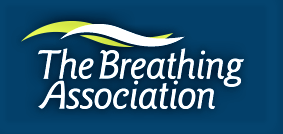 Tobacco Treatment Specialist Training CourseStatement of Work ExperienceName All applicants must complete this Statement of Work Experience. Contact time in tobacco cessation patient care may be either prior to or subsequent to the Tobacco Treatment Specialist Training course.  For those with a Bachelor’s degree or less, applicants should demonstrate a total of 480 hours of clinical activity related to tobacco cessation.  Those with a graduate degree or post-Bachelor’s qualifications in a health-related field (e.g., advanced-practice nursing) should demonstrate 240 hours of patient care activity in tobacco cessation.  Please note: If these hours are not completed prior to the start of the TTS certification course, you will receive a Provisional Certification and you will have up to two years to complete the hours in order to receive Full Certification.  If these hours are completed prior to the TTS Certification Course, and you pass the exam, you will receive Full Certification.Please complete the grids below, beginning with your most recent work experience.EXAMPLE: Duplicate this page as needed for additional work experiences.Cumulative Total Number of Hours from All Work Experience _________My signature below indicates that the above listed information Signature								DateEmployer NameEmployer Name The Best Clinic in Ohio The Best Clinic in OhioDates EmployedDates EmployedMarch 2011 to PresentMarch 2011 to PresentTitleTitleMedical Social WorkerMedical Social WorkerSupervisor’s NameSupervisor’s NameSuzie Supervisor Suzie Supervisor Tobacco Related Work Experience (please check all that apply):Tobacco Related Work Experience (please check all that apply):Tobacco Related Work Experience (please check all that apply):Tobacco Related Work Experience (please check all that apply): “X” if applicableRelated Work Experience DescriptionRelated Work Experience DescriptionTotal # of HoursxDelivering direct patient care in tobacco cessation in group or individual counseling sessions, and/or telephone interventions and follow-upDelivering direct patient care in tobacco cessation in group or individual counseling sessions, and/or telephone interventions and follow-up100Teaching classes about tobacco cessation and related issuesTeaching classes about tobacco cessation and related issuesPreparation time involved with cessation sessions or training classesPreparation time involved with cessation sessions or training classesxSupervision of other healthcare personnel who provide tobacco cessation servicesSupervision of other healthcare personnel who provide tobacco cessation services50xOther:Pre-op meetings for patients going into surgery (along with surgery nurse) to prepare them for cessation post-surgery.Other:Pre-op meetings for patients going into surgery (along with surgery nurse) to prepare them for cessation post-surgery.90Employer NameEmployer NameDates EmployedDates EmployedTitleTitleSupervisor’s NameSupervisor’s NameTobacco Related Work Experience (please check all that apply):Tobacco Related Work Experience (please check all that apply):Tobacco Related Work Experience (please check all that apply):Tobacco Related Work Experience (please check all that apply):X” if applicableRelated Work Experience DescriptionRelated Work Experience DescriptionTotal # of HoursDelivering direct patient care in tobacco cessation in group or individual counseling sessions, and/or telephone interventions and follow-upDelivering direct patient care in tobacco cessation in group or individual counseling sessions, and/or telephone interventions and follow-upTeaching classes about tobacco cessation and related issuesTeaching classes about tobacco cessation and related issuesPreparation time involved with cessation sessions or training classesPreparation time involved with cessation sessions or training classesSupervision of other healthcare personnel who provide tobacco cessation servicesSupervision of other healthcare personnel who provide tobacco cessation servicesOther:Other:Employer NameEmployer NameDates EmployedDates EmployedTitleTitleSupervisor’s NameSupervisor’s NameTobacco Related Work Experience (please check all that apply):Tobacco Related Work Experience (please check all that apply):Tobacco Related Work Experience (please check all that apply):Tobacco Related Work Experience (please check all that apply):X” if applicableRelated Work Experience DescriptionRelated Work Experience DescriptionTotal # of HoursDelivering direct patient care in tobacco cessation in group or individual counseling sessions, and/or telephone interventions and follow-upDelivering direct patient care in tobacco cessation in group or individual counseling sessions, and/or telephone interventions and follow-upTeaching classes about tobacco cessation and related issuesTeaching classes about tobacco cessation and related issuesPreparation time involved with cessation sessions or training classesPreparation time involved with cessation sessions or training classesSupervision of other healthcare personnel who provide tobacco cessation servicesSupervision of other healthcare personnel who provide tobacco cessation servicesOther:Other: